INDICAÇÃO Nº 462/2021Indica ao Poder Executivo Municipal que efetue a roçagem, limpeza e poda de árvores em Área Pública, localizada na Rua Socorro ao lado 52, Cruzamento com a Rua Itapira, Jardim Turmalina, neste município. Excelentíssimo Senhor Prefeito Municipal, Nos termos do Art. 108 do Regimento Interno desta Casa de Leis, dirijo-me a Vossa Excelência para sugerir que, por intermédio do Setor competente, que realize roçagem, limpeza e poda de árvores, em Área Pública localizada na Rua Socorro ao lado 52, Cruzamento com a Rua Itapira, Jardim Turmalina, neste município. Justificativa:Conforme visita realizada “in loco”, esse vereador pode constatar em foto que segue anexa, que a Área Pública necessita, com urgência, dos serviços de roçagem e limpeza, e poda de árvores uma vez que, o mato está muito alto, invadindo os bancos e entorno do campo de futebol, existe acúmulo de lixos, entulhos, que contribuem para proliferação de animais peçonhentos. Plenário “Dr. Tancredo Neves”, em 29 de janeiro de 2.021.Reinaldo Casimiro-vereador-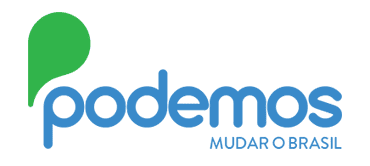 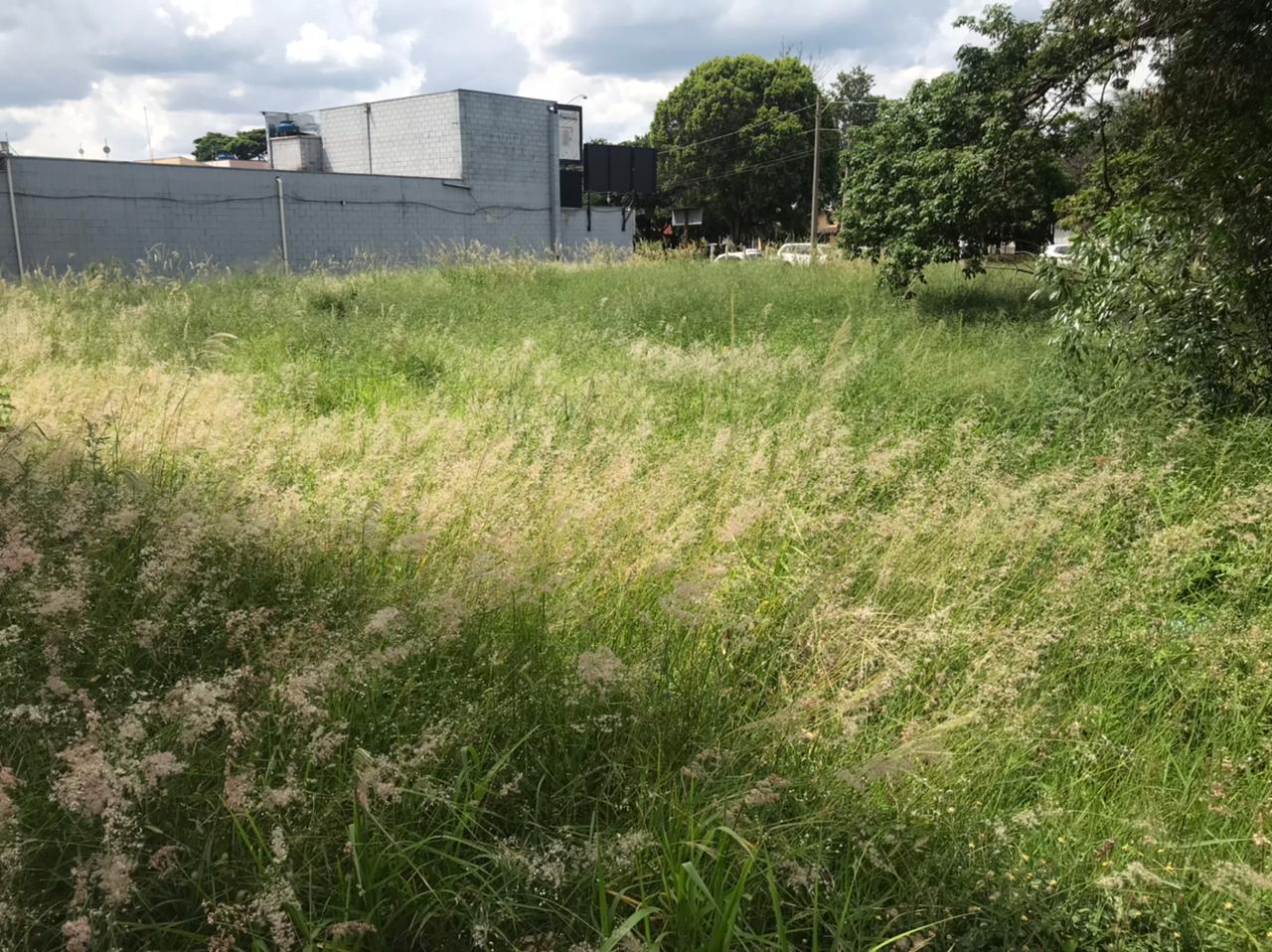 